Product Specification SheetProduct code747600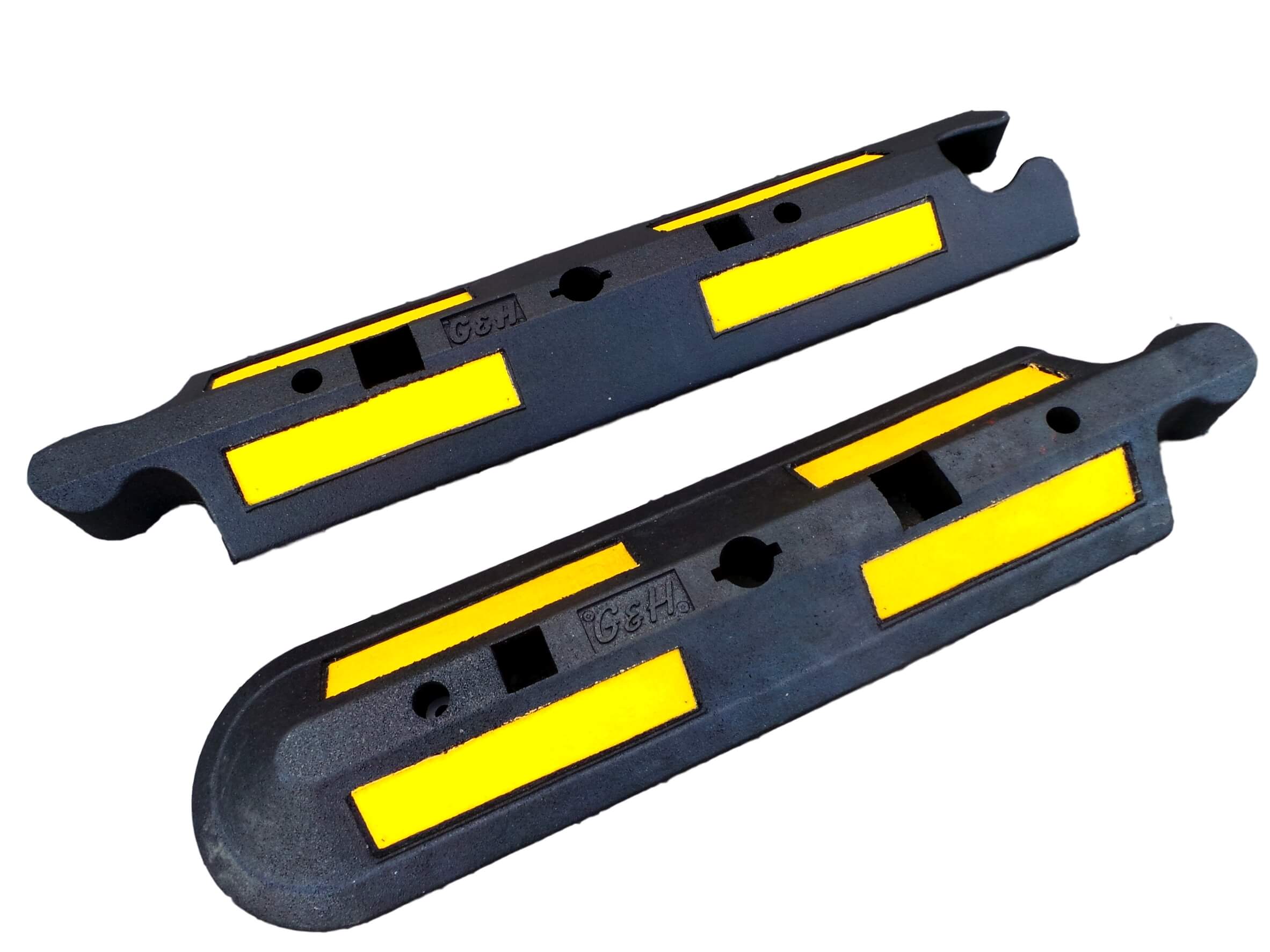 Manufacturer /BrandGeyer and HosajaWarranty1 Year manufacturer’s warrantyMaterial100% recycled rubberComponentsSingle-piece middle and end-sectionsDimensionsMiddle-section - 1130(L) x 240(W) x 80(H)mmEnd-section – 1130(L) x 240(W) x 80(H)mmFeaturesModular design – easily extended when neededMale and female ends – fast attaching on siteBolt down via two fixing point per section100% recycled rubber design – long-lastingMoulded 3M reflective markings for increased visibility